REPUBLIKA HRVATSKAOSJEČKO-BARANJSKA ŽUPANIJAOPĆINSKI NAČELNIKKLASA: 013-02/24-01/01URBROJ: 2158-40-02-01-24-02U Viškovcima, 20. veljače 2024. godineIZVJEŠĆE O PROVEDENOM SAVJETOVANJU SA ZAINTERESIRANOM JAVNOŠĆUOpćinski načelnikPetar Zorić, v.r.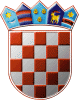 Razdoblje savjetovanja19.01.2024. – 19.02.2024.19.01.2024. – 19.02.2024.Stvaratelj dokumenta, tijelo koje provodi savjetovanjeJedinstveni upravni odjel Općine ViškovciJedinstveni upravni odjel Općine ViškovciSvrha dokumentaIzvješćivanje o provedenom savjetovanju sa zainteresiranom javnošću o nacrtu prijedloga Odluke o komunalnoj naknadi Izvješćivanje o provedenom savjetovanju sa zainteresiranom javnošću o nacrtu prijedloga Odluke o komunalnoj naknadi Datum dokumenta 20.02.2024.20.02.2024.Vrsta dokumenta IzvješćeIzvješćeJe li nacrt bio objavljen na internetskim stranicama ili na drugi ogovarajući način?Ako jest, kada je nacrt objavljen, na kojoj internetskoj stranici i koliko je vremena ostavljeno za savjetovanje?Ako nije, zašto?Dahttps://www.viskovci.hr/savjetovanje-sa-zainteresiranom-javnoscu-nacrt-prijedloga-odluke-o-komunalnoj-naknadi/19.01.2024.-19.02.2024.-Internetska stranica općine Viškovci-Koji su predstavnici zainteresirane javnosti dostavili svoja očitovanja?Nije bilo dostavljenih očitovanja na navedeni NacrtNije bilo dostavljenih očitovanja na navedeni NacrtRazlozi neprihvaćanja pojedinih primjedbi zainteresirane javnosti na određene odredbe nacrta--Troškovi provedenog savjetovanjaProvedba javnog savjetovanja nije iziskivala dodatne financijske troškoveProvedba javnog savjetovanja nije iziskivala dodatne financijske troškove